Ressources municipales pour l’atténuation et l’adaptation aux changements climatiquesDate de dernière mise à jour22 janvier 2024AuteurSimon BeaudoinDirection de santé publique de la Montérégiesimon.beaudoin.cisssmc16@ssss.gouv.qc.ca Mise en contexteLe nombre de publications et d’outils sur les changements climatiques est très important et en constante évolution. De nombreux types d’aléas climatiques (ex. : chaleur, événement météorologiques extrêmes, pénurie d’eau, pollens, vecteurs de maladie) et domaines d’intervention (ex. : aménagement, mesures d’urgence, communications) sont concernés. Il peut donc être difficile pour certaines municipalités de se maintenir à jour, notamment celles avec moins de ressources et d’expertise ou dont le roulement du personnel est fréquent.Ce document vise à soutenir les municipalités locales et régionales et renforcer leur capacité d’action en lien avec les changements climatiques. Un ensemble de ressources pour l’adaptation et l’atténuation des changements climatiques y est répertorié. Veuillez noter que des mises à jour fréquentes du document sont réalisées.Organisations et offres de servicesDirection de santé publique de la Montérégie• Équipes locales de santé publique (1ère ligne)https://www.santemonteregie.qc.ca/sites/default/files/Extranet/DSP/promotion_prevention/Liste-AP-territoire-sante-publique.pdf Équipe Santé environnementale (2e ligne) https://www.santemonteregie.qc.ca/extranet-sante-environnementale Équipe Surveillance (2e ligne)https://www.santemonteregie.qc.ca/sites/default/files/Extranet/DSP/surveillance/OffreService-Surveillance.pdf Équipe Santé au travail (2e ligne)https://www.santemonteregie.qc.ca/services/sante-au-travailÉquipe Maladies infectieuses (2e ligne)https://www.santemonteregie.qc.ca/sites/default/files/Extranet/DSP/maladies_transmissibles/Offre-de-service-MI-SE.pdf Ministère des Affaires municipales et de l’Habitationdr.monteregie@mamh.gouv.qc.caMinistère de l’Environnement et de la Lutte contre les changements climatiques (MELCC)guide.cc22@environnement.gouv.qc.caMinistère des Transports du Québec (MTQ)https://www.transports.gouv.qc.ca/fr/entreprises-partenaires/municipalites/Pages/municipalites.aspxConseil régional de l’environnement de la Montérégie (CREM)https://crem.qc.ca/fr/ Vivre en villehttps://vivreenville.org/media/1063779/vev_offre-formation_maj_changements_clim_jan2021.pdf Nature Action Québechttps://nature-action.qc.ca/ Nature Québechttps://naturequebec.org/ Programmes et subventions pour l’adaptationCette section se concentre sur les mesures d’adaptation et ne couvre pas les programmes et subventions d’atténuation des changements climatiques. Une liste de programmes sur des mesures d’atténuation est accessible dans cette ressource : Mesures possibles de réduction des émissions de gaz à effet de serre (GES) par les municipalités (MAMH, 2022)https://www.mamh.gouv.qc.ca/fileadmin/publications/amenagement_territoire/documentation/mesures_reduction_gaz.pdf RépertoiresProgramme de soutien régional aux enjeux de l’eau (PSREE) (MELCCFP)https://www.environnement.gouv.qc.ca/programmes/psree/index.htm Boîte à outils (UMQ) (Répertoire de plusieurs programmes et subventions)https://umq.qc.ca/dossiers/environnement/changements-climatiques/boite-a-outils/ Portail d’aide financière pour municipalités de l’ADGMQ et de l’UMQhttps://www.aidefinancierepourmunicipalites.ca/fr/Programmes de financement (CMM)https://cmm.qc.ca/programmes/ Répertoire de subventions (Réseau des Unités régionales de loisir et de sport du Québec (URLS))https://reseau-urls.quebec/outils/subvention/Programmes de financement d'Infrastructure Canadahttps://www.infrastructure.gc.ca/partners-partenaires-fra.html Programmes de la Fédération canadienne des municipalités - https://fcm.ca/fr/programmes Possibilités de financement pour appuyer les mesures d’adaptation (Gouvernement du Canada)https://www.canada.ca/fr/environnement-changement-climatique/services/changements-climatiques/adapter/financement.htmlFonds Écoleader (pratiques écoresponsables et technologies propres des industries)https://www.fondsecoleader.ca/repertoire-financement/ Programmes individuelsAccélérer la transition climatique locale (MELCCFP)https://www.environnement.gouv.qc.ca/programmes/transition-climatique-locale/index.htm Programme OASIS (MELCC)https://www.environnement.gouv.qc.ca/programmes/oasis/ Programme 2 milliards d’arbres (Gouvernement du Canada)https://www.canada.ca/fr/campagne/2-milliards-arbres/programme-2-milliards-darbres.htmlProgramme de reboisement social (Arbre-Évolution) https://www.arbre-evolution.org/programme-de-reboisement-social Programmes Verdissement des collectivités (Arbres Canada)https://arbrescanada.ca/nos-programmes/verdissement-des-collectivites/Programme de résilience et d’adaptation face aux inondations (PRAFI)Volet Aménagements résilients (MAMH)Automne 2023 : 1er novembre au 15 décembre 2023Printemps 2024 : 1er avril 2024 au 15 mai 2024Volet Résilience des communautés et relocalisationAutomne 2023 : 1er novembre au 15 décembre 2023Printemps 2024 : 1er avril 2024 au 15 mai 2024https://www.quebec.ca/gouv/politiques-orientations/plan-de-protection-du-territoire-face-aux-inondations/programme-resilience-adaptation-inondationsProgramme pour l’élaboration des plans de protection des sources d’eau potable (PEPPSEP) (MELCCFP)https://www.environnement.gouv.qc.ca/programmes/peppsep/index.htm Programme d’infrastructures municipales d’eau (PRIMEAU) (MAMH)https://www.mamh.gouv.qc.ca/infrastructures/programme-dinfrastructures-municipales-deau-primeau/primeau-volet-1-infrastructures-deau/ Programme d’excellence Municipalité Écon’Eau (Réseau Environnement)https://reseau-environnement.com/secteurs/eau/programmes/municipalite-econeau/ Initiative ministérielle proximité 2023-2024 (MAMH)Cette initiative ministérielle vise à rapprocher les producteurs agricoles et les transformateurs artisans des consommateurs par le développement et la consolidation d’initiatives de mise en marché de proximité et d’agrotourisme répondant aux besoins des consommateurs.Volet 1 – Appui aux initiatives collectives;Volet 2 – Appui aux initiatives individuelles.https://www.mapaq.gouv.qc.ca/SiteCollectionDocuments/Formulaires/Initiative_ministerielle_Proximite.pdfProgramme de restauration et de création de milieux humides et hydriques (MELCCFP)https://www.environnement.gouv.qc.ca/programmes/prcmhh/index.htm Programme d'aide à la mise en valeur du territoire publichttps://www.quebec.ca/gouvernement/politiques-orientations/plan-mise-valeur-territoire-public/programme-aide#c144835 Programme d’amélioration et de construction d’infrastructures municipales (PRACIM) (MAMH)https://www.mamh.gouv.qc.ca/infrastructures/programme-damelioration-et-de-construction-dinfrastructures-municipales-pracim/Programme d'excellence pour la biodiversitéhttps://reseau-environnement.com/secteurs/biodiversite/programme-biodiversite/#:~:text=Le%20Programme%20d'excellence%20pour,la%20biodiversit%C3%A9%20sur%20leur%20territoire. Programme de soutien financier pour la mise en œuvre de mesures visant l’atténuation des risques de sinistreshttps://cdn-contenu.quebec.ca/cdn-contenu/adm/min/securite-publique/publications-adm/publications-secteurs/securite-civile/prevention-sinistres/programme-mesures-attenuation-risques-sinistres.pdf 	Cadre pour la prévention de sinistres (MSP)https://www.quebec.ca/securite-situations-urgence/securite-civile/soutien-municipalites/prevention-sinistres/cadre-prevention-sinistres Fonds régions et ruralité - Volet 4 – Soutien à la vitalisation et à la coopération intermunicipale (MAMH)Axe Vitalisationhttps://www.mamh.gouv.qc.ca/developpement-territorial/fonds-et-programmes/fonds-regions-et-ruralite-frr/volet-4-soutien-a-la-vitalisation-et-a-la-cooperation-intermunicipalenbspnbspaxe-vitalisation/ Axe Coopération intermunicipalehttps://www.mamh.gouv.qc.ca/developpement-territorial/fonds-et-programmes/fonds-regions-et-ruralite-frr/volet-4-soutien-a-la-vitalisation-et-a-la-cooperation-intermunicipalenbspnbspaxe-cooperation-intermunicipale/ Fonds d'atténuation et d'adaptation en matière de catastrophes (Gouvernement du Canada)https://www.infrastructure.gc.ca/dmaf-faac/details-fra.html Fonds des solutions climatiques axées sur la nature (Gouvernement du Canada)https://www.canada.ca/fr/environnement-changement-climatique/services/financement-environnement/programmes/fonds-solutions-climatiques-axees-nature.html Programme sur le changement climatique et l’adaptation du secteur de la santé (communautés des Premières Nations et les communautés inuites) (Gouvernement du Canada)https://www.sac-isc.gc.ca/fra/1536238477403/1536780059794 Programme de gestion des urgences Intelli-feu (FireSmart)https://www.sac-isc.gc.ca/fra/1643385529147/1643385549632 Programme d'adaptation aux changements climatiques des Premières Nations (Gouvernement du Canada)https://www.rcaanc-cirnac.gc.ca/fra/1481305681144/1594738692193 Appel de demandes en matière de préparation et d'atténuation non structurelle aux fins de la gestion des urgences (communautés des Premières Nations) (Gouvernement du Canada)https://www.sac-isc.gc.ca/fra/1643393966351/1643393982606 Convention mondiale des maires pour le climat et l’énergieProgramme des partenaires pour le climat (PPC)Programme Bâtir des communautés adaptées et résilientes (BARC)https://globalcovenant-canada.org/guide-daccompagnement-de-la-convention-mondiale-des-maires-canada/?lang=fr/#reportingframework Vidéos et webinairesVidéos - Changements climatiques (INSPQ)https://www.inspq.qc.ca/nos-productions/videos?field_sujets_pub_tid_selective=21 Atlas climatique du Canada - Vidéoshttps://atlasclimatique.ca/videos  Série de vidéos : Pleins feux sur le climat - Donnez le coup d’envoi à l’action climatique de votre municipalitéhttps://fcm.ca/fr/ressources/mic/serie-de-videos-pleins-feux-sur-le-climatSérie de vidéos : Résilience climatique et gestion des actifs - Découvrez comment intégrer la lutte aux changements climatiques à vos activitéshttps://fcm.ca/fr/ressources/videos-resilience-climatique-et-gestion-des-actifsPourquoi utiliser la gestion des actifs pour renforcer la résilience climatique? (FCM)https://www.youtube.com/watch?time_continue=314&v=7zRjRjC0cMY&feature=emb_logoVidéo Saga Cité - Nos collectivités face aux changements climatiques (Vivre en ville)https://vivreenville.org/notre-travail/realisations/sensibilisation/2011/saga-cite.aspxWebinaire sur la sécurité civile 2022https://www.quebec.ca/securite-situations-urgence/securite-civile/activites-formation/webinaire-securite-civile#c115990Point tournant : Une websérie documentaire sur la mobilité durable (Unpointcinq, 2021)https://unpointcinq.ca/comprendre/point-tournant-une-webserie-documentaire-sur-la-mobilite-durable/Changements climatiques et résilience: perspectives et approches autochtones (Ouranos, 2021)https://www.youtube.com/watch?v=Fsd-hCPcbawLes bienfaits des espaces verts (Radio-Canada, 2022)https://ici.radio-canada.ca/tele/la-semaine-verte/site/segments/reportage/415653/capsule-chiffree-arbres-villes-espaces-verts-sante-physique-mentale Et si la densification verte pouvait avoir un effet positif? (Vivre en ville)https://www.youtube.com/watch?v=OahegRVAS6U&t=147s Gestion durable des eaux pluviales (GDEP) (ROBVQ)https://robvq.qc.ca/gdep/ Plateforme municipale pour le climat – Candiachttps://www.youtube.com/watch?v=4vO_emQJFL8 Plateforme municipale pour le climat - L'Assomptionhttps://www.youtube.com/watch?v=TeyFUej_4qA Plateforme municipale pour le climat – Chelseahttps://www.youtube.com/watch?v=1hn1dIe0fjoGrand Forum sur les changements climatiques de l'UMQ - Conditions extrêmes à Baie-Saint-Paulhttps://www.youtube.com/watch?v=lUFUCqI1y9Q&t=159sGrand Forum sur les changements climatiques de l'UMQ - Biométhanisation à Rivière-du-Louphttps://www.youtube.com/watch?v=tvRlkMiLmFs&t=9sQuébec et Lévis : Favoriser la mobilité avec un service de bus rapidehttps://www.youtube.com/watch?v=zAbw1hmeJ-M&t=2sAtténuation et adaptation aux changements climatiquesRessources généralesRépertoire municipal – Fiches Transport et mobilité durable et Fiches Aménagement du territoire et urbanisme (DSPu de la Montérégie)https://www.santemonteregie.qc.ca/extranet-promotion-preventionFiches régionales de sensibilisation : Les enjeux régionaux des changements climatiques (MELCC, 2022)https://www.environnement.gouv.qc.ca/autorisations/autorisation-ministerielle/changements/fiche-regionale-sensibilisation-changements-climatiques.pdf Fiche de sensibilisation aux changements climatiques par types de projets (MELCC)https://www.environnement.gouv.qc.ca/autorisations/autorisation-ministerielle/changements/fiche-sensibilisation-changements-climatiques-types-projets.pdf Carrefour de Vivre en villehttps://carrefour.vivreenville.org/ Actions pour lutter contre les changements climatiques (Québec.ca)https://www.quebec.ca/gouvernement/politiques-orientations/plan-economie-verte/actions-lutter-contre-changements-climatiques Collection OPUS : fiches synthèses sur l’environnement bâti (INSPQ-CREBS)https://www.inspq.qc.ca/crebs/opus	Aménager des écoles favorables à la santé et au bien-êtreDes actions pour une utilisation et une conception optimales des infrastructures extérieures à vocation récréativeAccessibilité universelle : la conception d’environnements pour tousMieux partager la rueRevitaliser les cœurs des villes et des villages Logement de qualitéAménager le pourtour des écolesDes actions pour une utilisation et une conception optimales des espaces vertsDes lieux pour vieillir en bonne santéGuide pour les municipalités : S’adapter au climat par la réglementation (UMQ, 2022)https://umq.qc.ca/wp-content/uploads/2022/03/guideumq-climat-mars2022.pdf RÉGLEMENT'ACTION (La réglementation municipale, levier incontournable de la transition écologique)https://reglementaction.com/ Plateforme municipale pour le climat (UMQ)https://pourleclimat.ca/Collectivités viable : Plusieurs articles (Vivre en ville)https://collectivitesviables.org/articles/ Adaptation aux changements climatiquesAgriculture urbaineApaisement de la circulationAutopartage et véhicules en libre-serviceCompacité / densitéConsolidation et requalification urbainesDépendance à l'automobileDesign actif en contexte hivernalÉcoquartiersÉtalement urbainGestion du stationnementÎlots de chaleur urbainsInfrastructure cyclableLocalisation des activitésLogistique des systèmes alimentaires de proximitéLutte contre les changements climatiquesMode de vie physiquement actifPotentiel piétonnierProblématique des systèmes alimentairesProblématique du stationnementSystème alimentaire durableTransit-oriented development (TOD)Verdissement en contexte de densificationVille d’hiver : la mobilité active des aînésVille d'hiver et changements climatiquesSaines habitudes de vie - Santé - Qualité de vie (Table inter-sectorielle régionale de la Montérégie)https://www.tirmonteregie.com/documents-de-reference/ Le pointeur (Plus de 200 fiches sont disponibles) (MSSS, MEQ, M361)https://lepointeur.ca/ Collectivités en santé : Guider les municipalités dans l'aménagement de milieux de vie favorables à la santé, au bien-être et à la qualité de vie (Vivre en ville, 2022)https://vivreenville.org/media/1324753/VenV_Collectivites-en-sante.pdf Guide pour le personnel municipal affecté aux changements climatiques (FCM)https://data.fcm.ca/documents/programs/MCIP/guide-personnel-municipal-affecte-aux-changements-climatiques.pdfÉnoncé de politique sur la planification en matière de changements climatiques (ICU, 2018)https://cip-icu.ca/Files/Policy-2018/policy-climate-fr-FINAL.aspx Pour des milieux de vie durables : Guide de bonnes pratiques sur la planification territoriale et le développement durable (MAMH, 2020)Sommaire : https://www.mamh.gouv.qc.ca/fileadmin/publications/amenagement_territoire/documentation/SOM_MilieuxVieDurables_VF.pdf Rapport : https://www.mamh.gouv.qc.ca/fileadmin/publications/amenagement_territoire/documentation/GUI_MilieuxVieDurables_VF.pdf L’urbanisme durable : Enjeux, pratiques et outils d’intervention (MAMROT, 2012)https://www.mamh.gouv.qc.ca/fileadmin/publications/grands_dossiers/developpement_durable/guide_urbanisme_durable.pdfL’aménagement et l’écomobilité : Guide de bonnes pratiques sur la planification territoriale et le développement durable (MAMROT, 2011)https://www.mamh.gouv.qc.ca/fileadmin/publications/grands_dossiers/developpement_durable/amenagement_ecomobilite.pdf La biodiversité et l'urbanisation : Guide de bonnes pratiques sur la planification territoriale et le développement durable (MAMROT, 2010)https://www.mamh.gouv.qc.ca/fileadmin/publications/grands_dossiers/developpement_durable/biodiversite_urbanisation_complet.pdf Le bâtiment durable : Guide de bonnes pratiques sur la planification territoriale et le développement durable (MAMROT, 2010)https://www.mamh.gouv.qc.ca/fileadmin/publications/amenagement_territoire/urbanisme/guide_batiment_durable.pdf L’agriculture urbaine, Guide de bonnes pratiques sur la planification territoriale et le développement durable (MAMH, 2020)https://www.mamh.gouv.qc.ca/fileadmin/publications/amenagement_territoire/documentation/GUI_agriculture_urbaine.pdf Municipalités en actionhttps://www.mamh.gouv.qc.ca/municipalite-durable/municipalites-en-action/ Biodiversité Québechttps://biodiversite-quebec.ca/fr/ Connectivité écologique – Boîte à outilshttps://connectiviteecologique.com/boite-a-outils Ceinture et trame verte et bleue (Nature-Action Québec)https://nature-action.qc.ca/ceinture-trame-verte-bleue/ Répertoire de ressources climatiques (Gouvernement du Canada)https://changements-climatiques.canada.ca/repertoire-climatique Initiatives et plansPhareClimat (Québec)https://www.phareclimat.com/initiatives-repertoire.php Fiches de bonnes pratiques en aménagement du territoire dans un contexte de changements climatiques (ENAP et MAMH)https://www.mamh.gouv.qc.ca/amenagement-du-territoire/lutte-contre-les-changements-climatiques/fiches-de-bonnes-pratiques-en-amenagement-du-territoire-dans-un-contexte-de-changements-climatiques/ Municipalités amies du climat : Exemples d’études et de projets ouvrant la voie à des municipalités sobres en carbone et résilientes (Vivre en ville, 2022)https://vivreenville.org/media/1348663/MAC_Outils_Fiches01a04.pdf Modalités d’encadrement des projets urbains – Fiches d’initiatives (Labo Climat Montréal, 2020)https://laboclimatmtl.inrs.ca/wp-content/uploads/2021/04/ConcretiserACC_LCM_2021.pdfCarte d’action climatiquehttps://climate-change.canada.ca/climate-action-map/App/index?GOCTemplateCulture=fr-CA1001 mesures (Espace MUNI)https://1001mesures.ca/#acces-plateformePlans et actions (Convention des Maires pour le Climat et l’Énergie-Europe)https://www.conventiondesmaires.eu/plans-et-actions/bonnes-practiques.html MRC Nicolet-Yamaska – Plans de transition écologique (2019)https://mrcnicolet-yamaska.qc.ca/upload/plan_transition_ecologique/plan_transition_ecologique_20191127_vf.pdfNational Project Map (Nature Canada)https://naturecanada.ca/defend-nature/how-you-help-us-take-action/nature-based-climate-solutions/national-project-map/ Atténuation des changements climatiquesRessources généralesMesures possibles de réduction des émissions de gaz à effet de serre (GES) par les municipalités (MAMH, 2022)https://www.mamh.gouv.qc.ca/fileadmin/publications/amenagement_territoire/documentation/mesures_reduction_gaz.pdf Répertoire d’outils gouvernementaux pour le développement durable municipal (MAMH)https://www.mamh.gouv.qc.ca/ministere/developpement-durable/repertoire-doutils-gouvernementaux-pour-le-developpement-durable-municipal/Répertoire de publications utiles pour effectuer l’analyse des impacts sur la santé (INSPQ)https://www.inspq.qc.ca/eis/publications-utilesGuide de quantification des émissions de gaz à effet de serre (MELCC, 2019)https://www.environnement.gouv.qc.ca/changements/ges/guide-quantification/guide-quantification-ges.pdf Guide d’inventaire des émissions de gaz à effet de serre d’un organisme municipal (MDDEFP, 2012)https://www.environnement.gouv.qc.ca/programmes/climat-municipalites2/guide-inventaire-GES.pdf Municipalités amies du climat : Outils pour réduire les émissions de gaz à effet de serre par l’aménagement du territoire et l’urbanisme (Vivre en ville, 2021)https://vivreenville.org/media/1166428/vev_mac_complet_web_20211116.pdf Planifier pour le climat : Intégrer la réduction des émissions de gaz à effet de serre des transports à la planification en aménagement et en urbanisme (Vivre en ville, 2019)https://vivreenville.org/notre-travail/publications/collection-vers-des-collectivites-viables/2019/planifier-pour-le-climat.aspxLa réduction des émissions de gaz à effet de serre et l'aménagement du territoire (MAMSL, 2004)https://www.mamh.gouv.qc.ca/fileadmin/publications/amenagement_territoire/documentation/guide_reduction_gaz.pdf Échelle d’évaluation de la maturité en réduction des émissions municipales de GES (FCM)https://fcm.ca/sites/default/files/documents/resources/tool/mic-va-echelle-de-maturite-pour-la-reduction-des-ges.pdfLutte contre les changements climatiques (Vivre en ville, 2013)https://collectivitesviables.org/articles/lutte-contre-les-changements-climatiques.aspx Outils pour réduire les émissions de gaz à effet de serre par l’aménagement du territoire et l’urbanisme (Vivre en ville, 2021)https://vivreenville.org/notre-travail/publications/collection-passer-a-l-action-/2021/municipalites-amies-du-climat.aspxPlanifier pour le climat : Intégrer la réduction des émissions de gaz à effet de serre des transports à la planification en aménagement et en urbanisme (Vivre en ville, 2019)https://vivreenville.org/notre-travail/publications/collection-vers-des-collectivites-viables/2019/planifier-pour-le-climat.aspx Adapter la planification urbaine à l’urgence climatique (Vivre en ville, 2017)https://vivreenville.org/media/556443/venv_2-17_appelalaction-adapter-planif-urb-urgence-clim.pdf Le stationnement à Montréal : 23 propositions pour une mobilité efficace, équitable et  écologique (CRE Montréal, 2023)https://cdn.ca.yapla.com/company/CPYdNZRxWi163lmbLnVjgAqMF/asset/files/Outils/2023-03-02_CRE-Montreal_Livre-blanc-VF_numerique.pdf Le poids de l’éparpillement : Comment la localisation des entreprises et des institutions détériore le bilan carbone (Vivre en ville, 2017)https://vivreenville.org/media/567775/vev_index-localisation-ges_juin017_lr.pdf De meilleures villes pour un meilleur climat : Pour une croissance urbaine à faible impact climatique (Vivre en ville, 2015)https://vivreenville.org/media/437648/vev_201512-meilleuresvillesmeilleurclimat.pdf Potentiel piétonnier et utilisation des modes de transport actif pour aller au travail pour la région sociosanitaire des Laurentides : état des lieux et perspectives d’interventions (INSPQ, 2015)https://www.inspq.qc.ca/sites/default/files/publications/1999_potentiel_pietonnier_laurentides.pdf Transition énergétique Québec - Secteur institutionnel - L'exemplarité de l'Étathttps://transitionenergetique.gouv.qc.ca/affaires/secteurs/secteur-institutionnel Transition énergétique Québec - Publicationshttps://transitionenergetique.gouv.qc.ca/a-propos/publications Guide de sensibilisation à la réduction de consommation de carburant et des émissions de gaz à effet de serre en transport (AEE, 2007)https://transitionenergetique.gouv.qc.ca/fileadmin/medias/pdf/guide_sensibilisation_transport.pdf Écoconduitehttps://ecomobile.gouv.qc.ca/fr/ecomobilite/index.php Guide de conception d’un bâtiment performantFascicule 1 - Notions de base et simulation énergétiquehttps://transitionenergetique.gouv.qc.ca/fileadmin/medias/pdf/batiment/guide-de-conception-batiment-performant-fascicule-1.pdf Fascicule 2 - L’optimisation énergétique dans une conception intégréehttps://transitionenergetique.gouv.qc.ca/fileadmin/medias/pdf/batiment/guide-de-conception-batiment-performant-fascicule-2.pdf Fascicule 3 - L’optimisation énergétique avec la modélisation des données du bâtiment (BIM)https://transitionenergetique.gouv.qc.ca/fileadmin/medias/pdf/batiment/guide-de-conception-batiment-performant-fascicule-3.pdf Communication, sensibilisation et formationRéduction des émissions des gaz à effet de serreGestes au quotidien pour le climat (Québec.ca)https://www.quebec.ca/gouvernement/politiques-orientations/plan-economie-verte/actions-lutter-contre-changements-climatiques/comprendre-changements-climatiques/gestes-quotidienRéduire notre empreinte (Vivre en ville)https://www.reduirenotreempreinte.com/Plan climat de la Ville de Sherbrooke (mesures visant les citoyens)https://www.sherbrooke.ca/fr/services-a-la-population/environnement/changements-climatiques/plan-climat Fiche Réduire (Nouveau-Brunswick)https://www2.gnb.ca/content/dam/gnb/Corporate/Promo/climate/reduire.pdf  Initiatives et plansAgglomération de Montréal – Plan climat Montréal : Objectif carboneutralité d’ici 2050https://montreal.ca/articles/plan-climat-montreal-objectif-carboneutralite-dici-2050-7613Agglomération de Québec – Plan de réduction des émissions de gaz à effet de serre (2014)https://www.ville.quebec.qc.ca/apropos/planification-orientations/environnement/changements-climatiques/docs/plan_reduction_gaz_effet_de_serre_2011_2020.pdf Ville de Sherbrooke – Plan de réduction des émissions de gaz à effet de serrehttps://www.sherbrooke.ca/fr/services-a-la-population/environnement/changements-climatiquesVille de Saint-Basile-le-Grand – Plan de réduction des émissions de gaz à effet de serre (2013)https://www.ville.saint-basile-le-grand.qc.ca/ville/democratie/politiques-et-plans-daction/plan-daction-visant-la-reduction-des-emissions-de-gaz-a-effet-de-serre/Victoriaville – Plan de réduction des émissions de gaz à effet de serre (2022)https://www.munidata.ca/upload/contentsFile/file/lng/5441fr-CA.pdf?v=20220606071217 MRC de Maskinongé – En route vers la carboneutralitéhttps://www.carboneutralitemaski.com/ Adaptation aux changements climatiquesRessources généralesMesures municipales d’adaptation municipales aux changements climatiques (DSPu Montérégie)https://www.santemonteregie.qc.ca/extranet-sante-environnementale Élaborer un plan d’adaptation aux changements climatiques. Guide destiné au milieu municipal québécois (Ouranos, 2010) (Mise à jour prévue en 2023)https://www.environnement.gouv.qc.ca/programmes/climat-municipalites2/Plan-adaptation.pdfFiches d'information en gestion des risques liés aux changements climatiques (MAMH et MSP)https://www.quebec.ca/securite-situations-urgence/securite-civile/soutien-municipalites/appreciation-risques/outil-gestion-risquesDes outils sont disponibles pour les MRC ou les municipalités afin de les aider à réaliser des actions concrètes pour mener à bien une démarche de gestion des risques, qui tient compte notamment des changements climatiques. Adaptation aux changements climatiques : défis et perspectives pour la région de la Montérégie (Ouranos, MAMH, MSP)https://www.mamh.gouv.qc.ca/fileadmin/publications/amenagement_territoire/lutte_contre_changements_climatiques/fiches_syntheses_regionales/FIC_Ouranos_Monteregie.pdf Étude sur l’impact des changements climatiques sur les finances publiques des municipalités du Québec (WSP, 2022)https://umq.qc.ca/wp-content/uploads/2022/09/2022-09-13-version-finale-etudeimpactsccsurfinancesmunicipales.pdf Les villes et l’adaptation aux changements climatiques (Ouranos)https://ouranos.ca/wp-content/uploads/FicheVille_FR.pdfFaire face aux changements climatiques en Montérégie (Regroupement national des conseils régionaux de l’environnement)https://www.rncreq.org/images/UserFiles/files/Feuillet_RNCREQ_Monteregie.pdf Vers l’adaptation. Synthèse des connaissances sur les changements climatiques (Ouranos, 2015)https://www.ouranos.ca/wp-content/uploads/SyntheseRapportfinal.pdf Il faut s’en parler : Un guide de discussion pour les gouvernements locaux sur l’adaptation aux changements climatiques (ECCC et FCM, 2020)https://data.fcm.ca/documents/resources/MCIP/il-faut-sen-parler-guide-de-discussion.pdf Échelle d’évaluation de la maturité en adaptation aux changements climatiques (FCM)https://fcm.ca/sites/default/files/documents/resources/tool/mic-va-echelle-evaluation-de-la-maturite-en-adaptation-aux-changements-climatiques.pdf Les éléments constitutifs de la résilience climatique des municipalités (FCM)https://fcm.ca/fr/ressources/mic/les-elements-constitutifs-de-la-resilience-climatique-des-municipalites Cheminement d’apprentissage : Résilience climatique et gestion des actifs (FCM)https://www.fcm.ca/fr/ressources/pgam/cheminement-apprentissage-resilience-climatique-et-gestion-des-actifs Guide pour l’intégration des considérations climatiques dans la gestion des actifs municipaux (FCM)https://fcm.ca/sites/default/files/documents/programs/mamp/guide-pour-integration-des-considerations-climatiques-dans-la-gestion-des-actifs-municipaux.pdf Outils : Exploitation et maintenance pour la résilience climatique (FCM)https://fcm.ca/fr/ressources/pgam/outils-exploitation-et-maintenance-pour-la-resilience-climatique  (6 fiches d’information : transport, drainage et inondations, eau, égouts, loisirs et bâtiments, parcs)Exploitation et maintenance pour la résilience climatique : Six stratégies pour votre municipalité (FCM, 2022)https://data.fcm.ca/documents/programs/MAMP/pgam-exploitation-maintenance-resilience-climatique-guide.pdf 	Feuille de travail : Par où commencer? https://data.fcm.ca/documents/programs/MAMP/pgam-resilience-climatique-feuille-de-travail.pdf Intégrer l’adaptation au changement climatique : Un guide pour les urbanistes et les professionnels de l’adaptation (C40 Cities, 2020)https://www.thegpsc.org/sites/gpsc/files/integrating_climate_adaptation_toolkit_c40_gpsc_fr.pdf Adaptation aux changements climatiques : réflexion entourant certaines modalités d’encadrement des projets urbains (Labo Climat Montréal, 2020)https://laboclimatmtl.inrs.ca/wp-content/uploads/2020/12/20201210_Présentation-LaboClimat.pdfL’action municipale pour créer des environnements favorables à la santé et à la qualité de vie : Un cadre d’analyse systémique (INSPQ, 2022)https://www.inspq.qc.ca/sites/default/files/publications/3262-qualite-vie-action-municipale.pdf S’adapter aux changements climatiques en Hauts-de-France : 11 fiches pour agir (ADEME, 2017)https://www.observatoireclimat-hautsdefrance.org/Les-ressources/Ressources-documentaires/S-adapter-au-changement-climatique-en-Hauts-de-France-11-fiches-pour-agir Stratégies durables d’adaptation aux changements climatiques à l’échelle d’une MRC : Quels processus de gouvernance? Quelles démarches résilientes?https://www.ouranos.ca/wp-content/uploads/RapportMemphremagog2021-Resume.pdfhttps://www.ouranos.ca/wp-content/uploads/RapportMemphremagog2021.pdf Adaptation Memphrémagog - Projet de recherche de co-construction d’une stratégie d’adaptation aux changements climatiques à l’échelle régionalehttps://adaptationmemphre.ca/projet-de-recherche/Quatre étapes pour élaborer un Plan d'adaptation aux changements climatiques efficace (PhareClimat)https://www.phareclimat.com/conseils/14-quatre-etapes-pour-elaborer-un-plan-dadaptation-aux-changements-climatiques-efficaceOutils d’aménagement locaux pour l’adaptation aux changements climatiques (Gouvernement du Canada, 2012)https://publications.gc.ca/collections/collection_2013/rncan-nrcan/M4-106-2012-fra.pdf S’adapter aux changements climatiques : Une introduction à l’intention des municipalités canadiennes (Ressources naturelles Canada, 2010)https://publications.gc.ca/collections/collection_2011/rncan-nrcan/M174-6-2010-fra.pdfClimate Change Adaptation Planning: A Handbook for Small Canadian Communities (RNC et ICU, 2011)https://www.cip-icu.ca/Files/Resources/RURAL-HANDBOOK-FINAL-COPYÉchelle d’évaluation de la maturité en adaptation aux changements climatiques (FCM)https://fcm.ca/fr/ressources/mic/outil-echelle-de-maturite-adaptation Changements climatiques : Guide de mise en place d’un plan d’adaptation destiné aux Premières Nations du Québec et du Labrador (IDDPNQL, 2014)https://iddpnql.ca/wp-content/uploads/2017/03/Guide_adaptation_cc_FINAL.pdf Adaptation aux changements climatiques (Vivre en ville, 2013)https://collectivitesviables.org/articles/adaptation-aux-changements-climatiques.aspx Living Lab Laurentides – Adaptation aux changements climatiques en tourismehttps://www.livinglablaurentides.com/ Chaleur et verdissementCartographie de la vulnérabilité et de l’exposition aux vagues de chaleur accablante des populations vivant dans les logements des communautés canadiennes (U. Laval, 2023)https://vaguesdechaleur.ffgg.ulaval.ca/ S’adapter au climat - Guide pour les municipalités sur les infrastructures végétalisées (UMQ, 2023)https://umq.qc.ca/wp-content/uploads/2023/05/webumqguidereverdissement2023-6.pdf Mesures de lutte aux îlots de chaleur urbains : mise à jour 2021 (INSPQ, 2021)https://www.inspq.qc.ca/publications/2839Urgences environnementales - Chaleur extrême (DSPu Montérégie)https://www.santemonteregie.qc.ca/extranet-sante-environnementale Contrer les îlots de chaleur urbains (DSPu Montérégie, 2020)https://www.santemonteregie.qc.ca/sites/default/files/Extranet/DSP/promotion_prevention/Repertoire3-IlotsChaleurUrbains.pdf Outils québécois pour la mise en œuvre des infrastructures végétalisées (Québec Vert, 2023)https://quebecvert.com/nouvelles/de-nouveaux-outils-quebecois-pour-la-mise-en-oeuvre-des-infrastructures-vegetalisees/475 Chaleur extrême irréversible : Protéger les Canadiens.ennes et les collectivités d’un avenir mortel (Université de Waterloo)https://www.centreintactadaptationclimat.ca/wp-content/uploads/2022/04/UoW_CIAC_2022-04-Chaleur-Extreme-Irreversible.pdf Lutter contre les îlots de chaleur urbains dans un contexte de changements climatiques (Drapeau, 2021)https://climatoscope.ca/article/lutter-contre-les-ilots-de-chaleur-urbains-dans-un-contexte-de-changements-climatiques/Guide de mise en œuvre d’un stationnement écoresponsable : Pratiques d’aménagement et réglementations municipales des aires de stationnement en surface au Québec (CRE Montréal et CREDO, 2019)https://cremtl.org/sites/default/files/upload/documents/publications/2019-08-15_stationnement_ecoresponsable_guide_creddo.pdf	Boîte à outils	https://stationnementecoresponsable.com/boite-a-outils/  Aires de stationnement responsables (DSPu Montérégie, 2020)https://www.santemonteregie.qc.ca/sites/default/files/Extranet/DSP/promotion_prevention/Repertoire3-Stationnements.pdf Lutte aux îlots de chaleur urbains – Aménagement des aires de stationnement – Guide à l’intention des concepteurs (BNQ, 2013)https://www.bnq.qc.ca/fr/normalisation/environnement/lutte-aux-ilots-de-chaleur-urbains.htmlLa lutte aux ilots de chaleur urbains par l'aménagement des aires de stationnement (MAMROT, 2013)https://www.mamh.gouv.qc.ca/fileadmin/publications/amenagement_territoire/documentation/lutte_ilots_chaleur.pdf Verdir les villes pour la santé de la population (INSPQ, 2017)https://www.inspq.qc.ca/publications/2265Construire avec le climat - outils pour lutter contre les changements climatiques et s’y adapter en alliant densification et verdissement (Vivre en ville, 2017)https://fr.scribd.com/document/491508027/Construire-avec-le-climat-outils-pour-lutter-contre-les-changements-climatiques-et-s-y-adapter-en-alliant-densification-et-verdissement# Guide sur le verdissement Pour les propriétaires institutionnels, commerciaux et industriels (CRE-Montréal, 2010)https://cremtl.org/sites/default/files/upload/documents/publications/guideverdissementici.pdf Conservation des îlots de fraîcheur : une boîte à outils à l’intention des municipalités - Guide no. 1, projet Nature et fraîcheur pour des villes en santé (Nature Québec, 2011)https://glslcities.org/wp-content/uploads/2015/09/GU11-07_1_Outils_web.pdfVers  des  villes  fraîches - Guide  no. 2,  projet  Nature  et  fraîcheur  pour  des  villes  en  santé (Nature Québec, 2012)https://numerique.banq.qc.ca/patrimoine/details/52327/2449679Faciliter la marche, le vélo ou l’utilisation des trames vertes chez les personnes les plus exposées aux effets délétères des changements climatiques : une revue narrative systématisée (INSPQ, 2023) https://www.inspq.qc.ca/publications/3366 Des actions pour une utilisation et une conception optimales des espaces verts (INSPQ, 2019)https://www.inspq.qc.ca/sites/default/files/publications/2517_actions_utilisation_conception_espaces_verts.pdfGestion durable des friches à différentes échelles territoriales (CRE Montérégie, 2023)https://crem.qc.ca/wp-content/uploads/2023/02/CRE-Monteregie_Guide_Gestion-durable-friches.pdf Le confort thermique des terrains de jeu : revue de la littérature et enquête auprès d’experts (NPPS, 2023)https://www.scc.ca/fr/system/files/publications/SCC_Playgrounds_Report_v_1.1_FR.pdf La contribution aux fins de parcs, de terrains de jeux et d’espaces naturels : Guide explicatif (MAMH, 2019)https://www.mamh.gouv.qc.ca/fileadmin/publications/amenagement_territoire/documentation/guide_contribution_parcs.pdf Aménager des zones d’ombre dans un parc (Guide Sports Loisirs, 2021)https://www.guides-sports-loisirs.ca/projetespaces/parcs-pour-tous/amenager-des-zones-dombre-dans-un-parc/ Les arbres et arbustes fruitiers sur les terrains municipaux: avantages, défis et solutions (Les Fleurons du Québec)https://fsheq.com/Uploads/fleurons_trousse/Fleurons_Trousse_03.pdf Aménager des ilots de fraîcheur et améliorer les espaces de vie : Guide pour les gestionnaires d’habitation (Centre d’écologie urbaine de Montréal, 2013)https://cdn.ca.yapla.com/company/CPYO9qxj5LhP6vbo8lrLkiEO/asset/files/CEUM_brochureverdissement_20140122.pdfLes plantes grimpantes : une solution rafraîchissante (Centre d’écologie urbaine de Montréal, 2011)https://cdn.ca.yapla.com/company/CPYO9qxj5LhP6vbo8lrLkiEO/asset/files/Plantes%20grimpantes%20une%20solution%20rafraichissante_version%20finale(3).pdfVerdissement en contexte de densification (Vivre en ville, 2017)http://collectivitesviables.org/articles/verdissement-en-contexte-de-densification.aspx Verdir les quartiers, une école à la fois : Le verdissement des cours d’école pour une nature de proximité (Vivre en ville, 2014)https://vivreenville.org/notre-travail/publications/collection-%C2%A0outiller-le-quebec%C2%A0/2014/verdir-les-quartiers-une-ecole-a-la-fois.aspx Les villes s’adaptent à la chaleur accablante : célébrer le leadership local (Santé Canada, 2016)https://www.iclr.org/wp-content/uploads/2018/04/Cities-Adapt-to-Extreme-Heat_FR_PDF.pdf Guide de plantation d’arbres en milieu urbain (Nature Québec, 2021)https://milieuxdevieensante.org/wp-content/uploads/2021/05/gu-mvs-plantation-arbre-202105-lo.pdf Repenser le reboisement : Guide stratégique pour l’augmentation de la canopée et de la résilience de la forêt urbaine de la région métropolitaine de Montréal (Jour de la Terre, et Comité de reboisement de la CMM, 2016)http://www.arbresurbains.uqam.ca/fr/guidereboisement/guide.php Outil - Choisir le bon arbre ou arbuste (Hydro-Québec)https://arbres.hydroquebec.com/recherche-arbres-arbustes Forêts urbaines : la règle 3-30-300 pour des villes plus vertes (100°, 2022)https://centdegres.ca/ressources/forets-urbaines-la-regle-3-30-300-pour-des-villes-plus-vertes Guide pour des plantations résilientes dans les emprises autoroutières (CRE-Montréal, 2019)https://cremtl.org/sites/default/files/upload/documents/publications/2019-04-13_verdissement_guide_plantations_emprises_mtq_compresse.pdf Les toits verts (MAMH, 2006)https://www.mamh.gouv.qc.ca/fileadmin/publications/observatoire_municipal/veille/toits_verts.pdf Tree space design : Growing the tree out of the box (Casey Trees, 2008)https://issuu.com/caseytrees/docs/tree_space_design_report A Green Infrastructure Guide for Small Cities, Towns and Rural Communities (Friends of the Greenbelt Foundation et Green Infrastructure Ontario Coalition, 2017)https://d3n8a8pro7vhmx.cloudfront.net/greenbelt/pages/5202/attachments/original/1504021812/Green_Infrastructure_Final.pdf?1504021812Inondations, gestion des eaux pluviales, retrait planifié, immunisation et relocalisation  Urgences environnementales – Inondations (DSPu Montérégie)https://www.santemonteregie.qc.ca/extranet-sante-environnementale Gestion des eaux pluviales (MELCCFP)https://www.environnement.gouv.qc.ca/eau/pluviales/index.htm Guide de gestion des eaux pluviales : Stratégie d’aménagement, principes de conception et pratiques de gestion optimales pour les réseaux de drainage en milieu urbain (MELCC)https://www.environnement.gouv.qc.ca/eau/pluviales/guide.htm Formation - Planifier la transformation durable des milieux exposés aux inondations (Vivre en Ville)https://formationenligne.vivreenville.org/ Programme d’excellence en gestion des eaux pluviales (PEXGEP) (Réseau Environnement)https://reseau-environnement.com/secteurs/eau/programmes/pexgep-programme-dexcellence-en-gestion-des-eaux-pluviales/ Outils pour l'introduction à la gestion des eaux pluviales (ROBVQ, 2022)https://robvq.qc.ca/gdep/outils-dintroduction-a-la-gdep/ Gestion durable des eaux pluviales (GDEP) (ROBVQ)https://robvq.qc.ca/gdep/ Autodiagnostic municipal en gestion durable des eaux pluviales : Guide d’accompagnement (ROBVQ, 2018)https://robvq.qc.ca/wp-content/uploads/2020/11/ROBVQ_Guide_accompagnement_GDEP.pdfGestion des eaux pluviales : Outils de mise en œuvre (ROBVQ)https://robvq.qc.ca/gdep/outils-de-mise-en-oeuvre/ Le rôle des infrastructures naturelles pour la gestion des eaux de ruissellement et des crues dans un contexte d’adaptation aux changements climatiques (ROBVQ, 2019)https://robvq.qc.ca/gdep/wp-content/uploads/2022/03/Simard_al_2019.pdf Gestion des rives, du littoral et des zones inondables (ex. : Régime transitoire) (Québec)https://www.quebec.ca/gouvernement/politiques-orientations/plan-de-protection-du-territoire-face-aux-inondations/gestion-rives-littoral-zones-inondablesLa gestion durable des eaux de pluie : Guide de bonnes pratiques sur la planification territoriale et le développement durable (MAMROT, 2010)https://www.mamh.gouv.qc.ca/fileadmin/publications/amenagement_territoire/urbanisme/guide_gestion_eaux_pluie_complet.pdf Guide de conception d’emprises de rues locales dans un contexte de réduction des surfaces imperméables et d’adaptabilité aux changements climatique (CERIU, 2021)https://ceriu.qc.ca/system/files/2021-06/Guide-de-conception-d-emprises-de-rues-locales.pdf Guide d’intégration de la gestion durable des eaux pluviales dans l’aménagement d’un site dans une approche urbanistique (CERIU, 2023)https://ceriu.qc.ca/system/files/2023-02/Guide-integration-gestion-durable-des-eaux-pluviales-2e-edition-02-2023_0.pdf Exploitation et maintenance pour la résilience climatique : idées pour passer à l’action - Drainage et protection contre les inondations (FCM)https://data.fcm.ca/documents/programs/MAMP/pgam-resilience-climatique-drainage.pdfEstimation du coût des mesures de gestion des inondations et aléas fluviaux en contexte de changements climatiques au Québec (Ouranos, 2022)https://www.ouranos.ca/sites/default/files/2023-02/proj-201419-eau-510034-rapportfinal.pdf Guide méthodologique d’analyse coûts-avantages des options d'adaptation aux inondations et aléas fluviaux en contexte de changements climatiques (Ouranos, 2021)https://www.ouranos.ca/wp-content/uploads/GuideBoyerVillemaire2021_FR.pdfPerformances des infrastructures vertes de gestion des eaux pluviales (IVGEP) pour la réduction du ruissellement urbain et pour la protection des sources d’eau potable en climat actuel et futur (Ouranos, 2022)https://www.ouranos.ca/sites/default/files/2022-07/proj-201419-ebati-dorner-rapportfinal.pdf Réflexion entourant l’intégration de la gestion durable et in situ des eaux de pluie dans les outils règlementaires (Fournier et Rochefort, 2021)https://climatoscope.ca/wp-content/uploads/2021/10/Le_Climatoscope_Num3_2021_VF-WEB.pdfGuide d’orientation fédéral de l’aménagement du territoire dans les zones à risque d’inondation (Ressources naturelles Canada, 2022)https://ftp.maps.canada.ca/pub/nrcan_rncan/publications/STPublications_PublicationsST/328/328956/gid_328956.pdfApproches en matière de retrait planifié pour soutenir la résilience aux changements climatiques au Canada (Ressources naturelles Canada, 2020)https://ftp.maps.canada.ca/pub/nrcan_rncan/publications/STPublications_PublicationsST/328/328324/gid_328324.pdfBonnes pratiques sur les retraits planifiés (Ressources naturelles Canada, 2020)https://ftp.maps.canada.ca/pub/nrcan_rncan/publications/STPublications_PublicationsST/328/328434/gid_328434.pdfSurmonter la tempête : Élaborer une norme canadienne pour rendre les zones résidentielles existantes résilientes face aux inondations (Université de Waterloo, 2019)https://www.centreintactadaptationclimat.ca/wp-content/uploads/2019/01/Surmonter-La-Temp%C3%AAte.pdf De l’asphalte vers un milieu de vie : Guide pour la réalisation d’un projet de dépavage participatif (Centre d’écologie urbaine de Montréal, 2019)https://souslespaves.ca/sites/default/files/upload/document/outils/CEUM-brochure_SLP_web.pdfSous les pavés - La gestion des eaux pluviales au Québec : enjeux et perspectives (Centre d’écologie urbaine de Montréal)https://souslespaves.ca/sites/default/files/upload/document/outils/WEB-CEUM-FicheSLP%202-RIR-2019-pageseule.pdf Sous les pavés – Ensemble, libérons le sol à la main (Centre d’écologie urbaine de Montréal)https://souslespaves.ca/sites/default/files/upload/document/outils/COM_SLP_ficheargumentaire_web_20190130.pdfEau potable et gestion des ressources en eauExploitation et maintenance pour la résilience climatique : idées pour passer à l’action - Eau (FCM)https://data.fcm.ca/documents/programs/MAMP/pgam-resilience-climatique-eau.pdf Exploitation et maintenance pour la résilience climatique : idées pour passer à l’action - Égouts sanitaires (FCM)https://data.fcm.ca/documents/programs/MAMP/pgam-resilience-climatique-egouts-sanitaires.pdf Portail des connaissances sur l’eau (PCE) (MELCCFP)https://www.environnement.gouv.qc.ca/eau/portail/ Guide de bonnes pratiques pour la résilience des actifs en eau en contexte de changements climatiques (CERIU, 2023)https://ceriu.qc.ca/bibliotheque/guide-bonnes-pratiques-resilience-actifs-eau-contexte-changements-climatiques Guide de réalisation des analyses de la vulnérabilité des sources destinées à l’alimentation en eau potable au Québec (MELCCFP, 2018)https://www.environnement.gouv.qc.ca/eau/prelevements/guide-analyse-vulnerabilite-des-sources.pdf Projet RadEAU - Résultats du bilan hydrique de la Montérégie (Groupe AGÉCO, 2019) https://irda.blob.core.windows.net/media/5718/michaud-et-al-2019-projet_radeau_resultats_bilan_hydrique_monteregie.pdf Stratégie québécoise d'économie d'eau potable - Outils aux municipalités (MAMH)https://www.mamh.gouv.qc.ca/infrastructures/strategie/outils-aux-municipalites/ Modèles de directives d’économie d’eau potable (Comité de suivi de la Stratégie québécoise d’économie d’eau potable 2019-2025)https://reseau-environnement.com/modeles-directives-economie-eau-potable/L’économie d’eau potable dans les municipalités – Vol. 1 et Vol. 2 (Réseau Environnement, 2018)https://reseau-environnement.com/leconomie-deau-potable-dans-les-municipalites-volume-1-et-2/ Arroser futé – Besoin des municipalités (QuébecVert)https://www.arroserfute.quebecvert.com/besoin-des-municipalites/ Guide - La prise de décision en urbanisme : Gestion intégrée des ressources en eau (MAHM)https://www.mamh.gouv.qc.ca/amenagement-du-territoire/guide-la-prise-de-decision-en-urbanisme/protection-de-lenvironnement/gestion-integree-des-ressources-en-eau/ Fiches d'information sur la gestion de l'eau en cas d'urgence pour les municipalitéshttps://www.quebec.ca/securite-situations-urgence/securite-civile/soutien-municipalites/preparation-sinistres/adaptee/fiches-gestion-eau-urgence Plan particulier d’intervention - Eau potable : Pour une coordination intermunicipale (CMM, 2019)https://cmm.qc.ca/wp-content/uploads/2020/09/PPI_intermunicipal-Eau_potable_novembre2019.pdf Prélèvement d’eau en milieu agricole : ce que vous devez savoir (MAPAQ, https://www.mapaq.gouv.qc.ca/fr/Productions/Agroenvironnement/sol-eau/eau/Pages/Prelevement-eau-milieu-agricole.aspxSécurité civilePréparation municipale générale pour tous les sinistres (MSP)https://www.quebec.ca/securite-situations-urgence/securite-civile/soutien-municipalites/preparation-sinistres/generale/ Boîte à outils pour la préparation municipale générale aux sinistres (MSP)https://www.quebec.ca/securite-situations-urgence/securite-civile/soutien-municipalites/preparation-sinistres/generale/boite-outil Outil d’autodiagnostic municipal sur la préparation générale aux sinistres (MSP)https://autodiagnostic.securitepublique.gouv.qc.ca/ Préparation municipale adaptée aux risques de sinistre présents sur le territoire (Accident mettant en cause des matières dangereuses; Inondation; Pénurie ou contamination de l'eau potable)https://www.quebec.ca/securite-situations-urgence/securite-civile/soutien-municipalites/preparation-sinistres/adaptee Trousse d'information et de sensibilisation pour aider les municipalités à mieux se préparer aux inondations (Québec)https://www.quebec.ca/securite-situations-urgence/securite-civile/soutien-municipalites/trousse-coordonnateur/outils-de-communication-et-materiel-de-prevention-lie-aux-inondations Document de référence sur le Règlement sur les procédures d'alertes (MSP)https://www.quebec.ca/securite-situations-urgence/securite-civile/soutien-municipalites/preparation-sinistres/demarche-preparation-municipale/reglement-procedures-alerteQuébec En Alertehttps://alerte.securitepublique.gouv.qc.ca/fr/apropos.html Comment se préparer à une situation d'urgence - Comment préparer son entreprisehttps://www.quebec.ca/securite-situations-urgence/se-preparer/entreprise Conception de digues de sacs de sableVille Ottawa – https://youtu.be/PGVOtevs_Q8 Ville de Trois-Rivières – https://youtu.be/yhpWUBzVUb8 Radio-Canada – https://youtu.be/hzQYhoQenKA Zoonoses et maladie de LymeZoonoses (DSPu de la Montérégie)http://extranet.santemonteregie.qc.ca/sante-publique/maladies-infectieuses/zoonose/index.fr.htmlHerbe à poux et pollens allergènesHerbe à poux (DSPu de la Montérégie)Lien à venirGuide de gestion et de contrôle de l'herbe à poux et des autres pollens allergènes (MSSS, 2018)https://publications.msss.gouv.qc.ca/msss/document-001563/?&txt=pollen&msss_valpub&date=DESCLes effets de la coupe sur la production de pollen et de graines chez l’herbe à poux (AAC, 2011)http://www5.agr.gc.ca/resources/prod/doc/pmc/pdf/fs_herbe-a-poux_fra.pdfL’influence des changements climatiques sur le pollen et les allergies saisonnières (INSPQ, 2022)https://www.inspq.qc.ca/formation/evenements/jeu-10132022-1100-l-influence-changements-climatiques-sur-pollen-allergies-saisonnieres Informer et inciter à l’action (Québec, 2002)http://extranet.santemonteregie.qc.ca/userfiles/file/sante-publique/sante-environnementale/NUISANCE-POUX-Inciter-Action.pdfCouper l'herbe à poux, c'est gagnant pour la santé de vos citoyens! (MSSS, 2018)https://publications.msss.gouv.qc.ca/msss/fichiers/2018/18-244-03W.pdfRéduire le pollen de l’herbe à poux : mission réaliste! (MSSS, 2011)http://extranet.santemonteregie.qc.ca/depot/document/2518/NUISANCE-POUX-Faitssaillants.pdfPlanifier l’intervention municipalehttp://extranet.santemonteregie.qc.ca/userfiles/file/sante-publique/sante-environnementale/NUISANCE-POUX-PlanAction-simplifie.pdfImplanter un couvert végétal compétitif (Québec, 2006)http://extranet.santemonteregie.qc.ca/userfiles/file/sante-publique/sante-environnementale/NUISANCE-POUX-Couvertvegetal.pdf Implanter un couvert végétal : Document d’information sur la technique d’implantation d’un couvert végétal compétitif afin de lutter contre l’herbe à poux (Ambrosia artemisiifolia L.) (Table québécoise sur l’herbe à poux, 2006)https://www.msss.gouv.qc.ca/professionnels/documents/pollens/Implant_couvert_vg_compet_TQHP.pdf Adaptation municipale aux problèmes d’allergies liées au pollen de l’herbe à poux : portrait des actions prises à l’échelle des municipalités québécoises (OQACC, 2019)https://www.inspq.qc.ca/bise/adaptation-municipale-problemes-allergies-pollen-herbe-pouxFeux de forêtsPréparer une collectivité aux feux incontrôlés en trois volets (U. de Waterloo, 2023)https://www.centreintactadaptationclimat.ca/les-rapports-recents/ Guide PareFEU (MFFP)https://mffp.gouv.qc.ca/les-forets/protection-milieu-forestier/gestion-feux-foret/guide-parefeu/ Guide national sur les incendies en milieu périurbain : Lignes directrices sur l’évaluation des dangers et de l’exposition, la protection des biens, la résilience des collectivités et la planification d’urgence afin de réduire au minimum les répercussions des incendies en milieu périurbain (CNRC, 2021)https://nrc.canada.ca/fr/certifications-evaluations-normes/codes-canada/innovation-construction/nouveau-guide-national-incendies-milieu-periurbainÉrosion côtièreS’adapter au littoral maritime : Ouvrage de protection (MSP)https://www.securitepublique.gouv.qc.ca/fileadmin/Documents/securite_civile/publications/erosion/erosion-ouvrage_protection.pdf S’adapter au littoral maritime : Maintenir une plage naturelle (MSP)https://www.securitepublique.gouv.qc.ca/fileadmin/Documents/securite_civile/publications/erosion/erosion-plage_naturelle.pdf BâtimentsCodes, normes et lignes directrices pour la résilience climatique (Gouvernement du Canada)https://www.infrastructure.gc.ca/climate-resilience-climatique/codes-standards-normes-guidances-fra.html#normes Une nouvelle méthode pour évaluer les risques climatiques des bâtiments faisant partie d’un grand parc immobilier (SQI, 2021)https://www.ouranos.ca/sites/default/files/2022-10/proj-201419-ebati-rheaume-rapportfinal.pdfTrois étapes pour une protection rentable des immeubles de logements contre la chaleur extrême (U. de Waterloo, 2023)https://www.centreintactadaptationclimat.ca/les-rapports-recents/ Habitations + Inondations : Mesures d’adaptation résidentielle (ASFQ, 2023)https://www.asf-quebec.org/wp-content/uploads/2023/03/Fiches-Habitations-Inondations-5.pdf Cohabiter avec l’eau : État des connaissances en matière d’adaptation des bâtiments aux inondations (ASFQ, 2021)https://www.asf-quebec.org/wp-content/uploads/2021/06/cohabiter-avec-leau-2021.pdfConstruire avec le climat : outils pour lutter contre les changements climatiques et s'y adapter en alliant densification et verdissement (Vivre en ville)https://vivreenville.org/notre-travail/densification-verte-des-fiches-de-bonnes-pratiques-pour-des-milieux-de-vie-en-sante.aspx Guide des actions adaptatives au changement climatique : Le bâtiment face aux aléas climatiques (OID, 2021)https://resources.taloen.fr/resources/documents/8691_OID21_Guide_des_actions_adaptatives_au_changement_climatique.pdf Une nouvelle méthode pour évaluer les risques climatiques des bâtiments faisant partie d’un grand parc immobilier (Ouranos, 2021)https://www.ouranos.ca/wp-content/uploads/RapportSQI2020.pdfChangements climatiques : Vulnérabilité et adaptation des immeubles (MSSS, 2017)https://publications.msss.gouv.qc.ca/msss/fichiers/2017/17-610-03W.pdfBâtiments et adaptation au changement climatique-Un appel à l’action (GlobalABC & OID, 2021)https://globalabc.org/sites/default/files/inline-files/A%20Call%20to%20Action%20VF.pdf Impacts psychosociauxTrousse d’outils pour réduire les impacts psychosociaux des populations touchées par des événements météorologiques extrêmes (Projet ARICA)https://www.arica.uqar.ca/Ministère de la Santé et des Services sociaux – Fiches psychosocialesEn tant qu'intervenant, j'ai été confronté à un événement à potentiel traumatique	https://publications.msss.gouv.qc.ca/msss/document-000195/La gestion du stress chez les intervenants, les gestionnaires et les bénévoles en contexte de sinistrehttps://publications.msss.gouv.qc.ca/msss/document-000194/Un sinistre est arrivéhttps://publications.msss.gouv.qc.ca/msss/document-000307/ J'ai été confronté à un événement à potentiel traumatique	https://publications.msss.gouv.qc.ca/msss/document-000198/	Je suis en deuil à la suite d'un sinistre	https://publications.msss.gouv.qc.ca/msss/document-000186/Mon enfant a été confronté à un événement à potentiel traumatique	https://publications.msss.gouv.qc.ca/msss/document-000196/Santé mentaleBulletin d'information - L’écoanxiété : un éveil de conscience menant au changement (Horizon Santé) (DSPu, 2022)https://www.santemonteregie.qc.ca/sites/default/files/Extranet/DSP/surveillance/HorizonSante_Ecoanxiete.pdfSanté mentale positive : Voir au-delà du trouble mental (DSPu, 2022)https://www.santemonteregie.qc.ca/sites/default/files/Extranet/DSP/surveillance/Periscope-SanteMentale2022.pdf Activités agricolesPlan d’adaptation de l’agriculture de la Montérégie aux changements climatiques (CDAQ, 2021)https://agriclimat.ca/wp-content/uploads/2021/03/Agriclimat_Plan-adaptation_Monteregie.pdf Développement d’un outil visant la prise en compte des changements climatiques dans la planification des territoires agricoles des MRC rurales au Québec (ÉcoRessources, 2018)https://www.ouranos.ca/wp-content/uploads/RapportPDZA2018.pdf Communication, sensibilisation et formationMulti-aléasSe préparer (Nouveau-Brunswick)https://www2.gnb.ca/content/dam/gnb/Corporate/Promo/climate/preparer.pdfActions pour lutter contre les changements climatiques (Québec.ca)https://www.quebec.ca/gouvernement/politiques-orientations/plan-economie-verte/actions-lutter-contre-changements-climatiques ChaleurPrévenir les effets de la chaleur (MSSS)https://www.quebec.ca/sante/conseils-et-prevention/sante-et-environnement/prevenir-les-effets-de-la-chaleur-accablante-et-extreme Santé Canadahttps://www.canada.ca/fr/services/sante/publications/vie-saine.html#climatTrois façons de vous protéger lors d'une vague de chaleur extrêmeIl fait vraiment trop chaud! Protégez-vous du temps très chaudGardez les enfants à l'abri de la chaleur! Protégez votre enfant de la chaleur accablanteVous êtes actif quand il fait chaud. Vous êtes à risque! Protégez-vous du temps très chaudInfographie: Demeurez en Santé dans la ChaleurFiches de renseignements: Demeurez en Santé dans la ChaleurLes risques liés au travail à l’extérieur et en milieux naturels au Québec : Capsule 6 - Travail à la chaleur (APSSAP) (Pour employeurs et travailleurs)https://apssap.qc.ca/dossiers-thematiques/les-risques-lies-au-travail-a-lexterieur-et-en-milieux-naturels-au-quebec/Trois étapes pour une protection rentable des habitations contre la chaleur extrême (U. de Waterloo, 2023)https://www.centreintactadaptationclimat.ca/les-rapports-recents/ Trois étapes pour une protection rentable des immeubles de logements contre la chaleur extrême (U. de Waterloo, 2023)https://www.centreintactadaptationclimat.ca/les-rapports-recents/ Sécurité et situation d’urgenceFaire son plan familial d’urgence et sa trousse d’urgence (Québec)https://www.quebec.ca/securite-situations-urgence/urgences-sinistres-risques-naturels/comment-se-preparer-a-la-maisonTrousse d'information et de sensibilisation pour aider les municipalités à mieux se préparer aux inondations – Capsules vidéo et documents pour les citoyens (Québec)https://www.quebec.ca/securite-situations-urgence/securite-civile/soutien-municipalites/trousse-coordonnateur/outils-de-communication-et-materiel-de-prevention-lie-aux-inondations Quoi faire avant, pendant et après une situation d’urgence ou un sinistre (Gouv. du Québec). Document spécifiques pour ces thèmes : Chaleur extrême, Contamination ou pénurie d’eau potable,  Feu de forêt, Inondation, Onde de tempête ou déferlement de vagues, Orage violent, Panne de courant, Rupture de barrage, Tempête hivernale et grands froids, Vent violent et tornade, etc.)https://www.quebec.ca/securite-situations-urgence/urgences-sinistres-risques-naturelsAide financière et indemnisation lors d'une inondation ou d'un sinistrehttps://www.quebec.ca/securite-situations-urgence/obtenir-aide-sinistre Précautions à prendre en cas de tempête hivernale et de pluie verglaçantehttps://www.quebec.ca/sante/conseils-et-prevention/sante-et-environnement/precautions-a-prendre-en-cas-de-tempete-hivernale-et-de-pluie-verglacante En cas de situation d’urgence, êtes-vous prêt?https://www.securitepublique.gouv.qc.ca/fileadmin/Documents/securite_civile/semaine_securite_civile/brochure_semaine_prev.pdf Comment se préparer à une situation d'urgence - Comment se préparer à la maisonhttps://www.quebec.ca/securite-situations-urgence/se-preparer/comment-se-preparer-a-la-maison Préparez-voushttps://www.preparez-vous.gc.ca/index-fr.aspx Un sinistre est arrivéhttps://publications.msss.gouv.qc.ca/msss/document-000307/ J'ai été confronté à un événement à potentiel traumatique (MSSS)https://publications.msss.gouv.qc.ca/msss/document-000198/Je suis en deuil à la suite d'un sinistre (MSSS)https://publications.msss.gouv.qc.ca/msss/document-000186/Mon enfant a été confronté à un événement à potentiel traumatique (MSSS)https://publications.msss.gouv.qc.ca/msss/document-000196/Trouble-stress post-traumatique - Document d'information à l'intention du public (MSSS, 2023)https://publications.msss.gouv.qc.ca/msss/document-003580/ Inondations et gestion des eaux de pluieInondation : Quoi faire, pendant et après? (Portail Santé Montérégie)https://santemonteregie.qc.ca/conseils-sante/inondation Trois étapes pour une protection rentable des habitations contre les inondations (U. de Waterloo, 2023)https://www.centreintactadaptationclimat.ca/les-rapports-recents/Habitations + Inondations : Mesures d’adaptation résidentielle (ASFQ, 2023)¸https://www.asf-quebec.org/wp-content/uploads/2023/03/Fiches-Habitations-Inondations-5.pdfMesures contre les infiltrations et refoulements (Ville de Saint-Lambert)https://www.saint-lambert.ca/fr/mesures-contre-les-infiltrations-et-refoulementsGuide du propriétaire sur la protection contre les inondations (Ville de Moncton)https://www5.moncton.ca/docs/emergency/Protection_contre_les_inondations.pdf Guide d'aménagement et d'entretien durables des propriétés résidentielles (ROBVQ, 2023)https://robvq.qc.ca/wp-content/uploads/2023/02/ROBVQ_Guide-amenagement-proprietes-residentielles_nov021_web.pdf Les inondations n’arrivent pas qu’aux autres. Vérifiez et agissez! Document d‘information sur les risques liés aux inondations (Ville de Coaticook)https://www.coaticook.ca/upload/DOCUMENTS/securite-publique/Inondation-DIRIM_guide.pdf Mon domicile est-il à risque d’être touché par une inondation? Document d‘information sur les risques liés aux inondations (Municipalité de Venise-en-Québec)https://veniseenquebec.ca/storage/app/media/services/services-aux-citoyens/securite-publique/Guide%20des%20inondations.pdf Zoonoses et maladie de LymeMaladie de Lyme - Portail Santé Montérégiehttps://www.santemonteregie.qc.ca/conseils-sante/maladie-de-lyme Se protéger des piqûres de moustiques et de tiqueshttps://www.quebec.ca/sante/conseils-et-prevention/sante-et-environnement/se-proteger-des-piqures-de-moustiques-et-de-tiques Avant qu’une tique vous pique…https://publications.msss.gouv.qc.ca/msss/fichiers/2019/19-227-01F.pdf Avant qu'un moustique vous pique...https://publications.msss.gouv.qc.ca/msss/document-002083/?&date=DESC&sujet=virus-du-nil-vno&critere=sujet Consignes pour l’élimination de l’eau stagnantehttps://www.santemonteregie.qc.ca/sites/default/files/Extranet/DSP/maladies_transmissibles/ConsignesVNO-elimination-eau-stagnante.pdfRéduire le nombre de moustiques dans son environnementhttps://www.quebec.ca/habitation-et-logement/milieu-de-vie-sain/reduire-le-nombre-de-moustiques-dans-son-environnement Aménagement des terrains résidentiels pour se prémunir contre la maladie de Lymehttps://www.santemonteregie.qc.ca/sites/default/files/2019/08/feuillet_information_amenagement_terrain_residentiel_fr_2019-08-02.pdfOutils de sensibilisation et de prévention de la maladie de Lyme en milieu de travailhttps://www.inspq.qc.ca/zoonoses/maladie-de-lyme/outils-de-preventionLes tactiques anti-tiques : Mesures de prévention de la maladie de Lyme en milieu de travailhttps://www.inspq.qc.ca/formation/institut/tactiques-anti-tiques Les risques liés au travail à l’extérieur et en milieux naturels au Québec : Capsule 3 - Tiques et moustiqueshttps://apssap.qc.ca/dossiers-thematiques/les-risques-lies-au-travail-a-lexterieur-et-en-milieux-naturels-au-quebec/ Herbe à poux et pollens allergènesL’herbe à poux, ça s’arrache! (MSSS, 2022)Affiche, https://publications.msss.gouv.qc.ca/msss/document-001115/ Feuillet, https://publications.msss.gouv.qc.ca/msss/document-000162/ Reconnaître et limiter l'herbe à poux (Québec)https://www.quebec.ca/habitation-et-logement/milieu-de-vie-sain/reconnaitre-et-limiter-l-herbe-a-pouxRhinite saisonnière (rhume des foins) (Québec)https://www.quebec.ca/sante/problemes-de-sante/a-z/rhinite-saisonniere-rhume-des-foinsQualité de l’air extérieurPrévenir les effets de la pollution de l'air sur la santéhttps://www.quebec.ca/sante/conseils-et-prevention/sante-et-environnement/prevenir-les-effets-de-la-pollution-de-l-air-sur-la-sante Eau potableCampagne Pensez Bleu (ROBVQ)https://pensezbleu.com/ Campagne Mon empreinte bleue (MAMH)https://www.mamh.gouv.qc.ca/infrastructures/campagne-mon-empreinte-bleue/ Astuces pour une consommation intelligente (Candiac)https://candiac.ca/eau Arroser futé – Bonnes pratiques d’arrosage (QuébecVert)https://www.arroserfute.quebecvert.com/bonnes-pratiques-darrosage/ Pannes électriquesNon-respect de la distance de plantation sécuritaire : dangers et désagréments en vue (Hydro-Québec)https://www.hydroquebec.com/securite/lignes-distribution/danger-desagrements-plante-proche-fil.html Feux de forêtGuide PareFEU (MFFP)https://mffp.gouv.qc.ca/les-forets/protection-milieu-forestier/gestion-feux-foret/guide-parefeu/ Trois étapes pour une protection rentable: maison Intelli-feu (U. de Waterloo, 2023)https://www.centreintactadaptationclimat.ca/les-rapports-recents/ Intelli-feu (Parcs Canada)https://www.pc.gc.ca/fr/nature/science/conservation/feu-fire/feuveg-fireveg/collectivites-communities/firesmart Fumée des feux de forêt 101 (Santé Canada)https://www.canada.ca/content/dam/hc-sc/documents/services/publications/healthy-living/wildfire-smoke-health/wildfire-101-wildfire-smoke-your-health-fra.pdf SmogLes dangers du smog (DSPu de la Montérégie, 2021)https://www.youtube.com/watch?v=nXEvFiqiyO0 Rayons ultra-violets (UV)Se protéger du soleil et des rayons UVhttps://www.quebec.ca/sante/conseils-et-prevention/sante-et-environnement/se-proteger-du-soleil-et-des-rayons-uv Activités agricolesFiches de sensibilisation sur les changements climatiques pour les productions animales et végétales (CDAQ, 2020)https://agriclimat.ca/les-regions/monteregie/ Initiatives et plansCarte des actions en adaptation (Canada)https://changingclimate.ca/fr/etudes-de-cas/Ville de La Sarre – Plan d’adaptation (2023)http://www.ville.lasarre.qc.ca/documents/actualites/pacc_lasarre_2023-2028.pdf MRC de Maskinongé – Plan d’adaptation (2022)https://mrcmaskinonge.ca/wp-content/uploads/plan-adaptation-changements-climatiques-2022-2032.pdf?v=1663595780 MRC des Sources – Plan d’adaptation (2021)https://mrcdessources.com/wp-content/uploads/bsk-pdf-manager/2022/03/PACC_MRC-des-Sources_2022.pdf Candiac – Plan d’adaptation (2022)https://candiac.ca/uploads/attachments/Candiac_Plan_adaptation_changements_climatiques_2022-2030_v6_X1a.pdf Victoriaville – Plan d’adaptation (2022)https://www.victoriaville.ca/page/1513/lutte-contre-les-changements-climatiques.aspx Plessisville – Plan d’adaptation (2021)https://plessisville.quebec/s_data/doc/adaptation_climatique_web.pdfVille de Beaconsfield – Plan d’adaptation (2020)https://www.beaconsfield.ca/images/stories/environmental-fields/PlanAdaptationChangementsClimatiques_2021_2025.pdfAgglomération de Montréal – Plan d’adaptationLes constats : http://ville.montreal.qc.ca/pls/portal/docs/page/enviro_fr/media/documents/paccam_2015-2020_lesconstats.pdfLes mesures : Document non disponibleVersion synthèse :https://numerique.banq.qc.ca/patrimoine/details/52327/2503623Suivi : http://ville.montreal.qc.ca/pls/portal/docs/PAGE/ENVIRO_FR/MEDIA/DOCUMENTS/SUIVIPLANADAPTATION2015-2020.PDFFredericton – Plan d’adaptation (2020-2025)https://www.fredericton.ca/sites/default/files/pdf/cof_climate-change-adaptation_report-fr_web.pdfSaint-Zotique – Plan d’adaptation (2019)https://st-zotique.com/wp-content/uploads/plan-adaptation-aux-changements-climatiques.pdf Saint-Raymond – Analyse de la vulnérabilité aux inondations (2017)https://copari.info/wp-content/uploads/2018/09/RAPPORT_public_SR_21112017.pdf Laval – Plan d’adaptation (2016)https://www.laval.ca/Documents/Pages/Fr/Citoyens/environnement-recyclage-et-collectes/plan-adaptation-changements%20-climatiques.pdfCommunautés d'Odanak et de Wôlinak – Plan d’adaptation (2015)https://www.reperteau.info/public/documents/experiences/reperteau_1225_mpwuuc_01_03_2017_16_12_17.pdfTrois-Rivières – Plan d’adaptation (2013)https://www.v3r.net/wp-content/uploads/2021/04/Plan_d_adaptation_aux_changements_climatiques.pdf Drummondville – Plan d’adaptation (À venir)https://www.drummondville.ca/projets-majeurs/plan-dadaptation-aux-changements-climatiques/ MRC de L’Érable – Plan d’adaptation (À venir)https://www.erable.ca/cld-mrc/nouvelles/2021/07/les-municipalites-de-lerable-soucieuses-des-impacts-des-changements-climatiques-sur-leur-territoire#:~:text=Le%20chantier%20du%20plan%20d,risques%20reli%C3%A9s%20aux%20changements%20climatiquesVille de Belœil – Plan de lutte contre les îlots de chaleur et le ruissellement (2020)https://beloeil.ca/wp-content/uploads/2020/02/Plan-de-lutte-contre-les-%C3%AElots-de-chaleur-20-01-2020.pdf Gatineau – Analyses municipales de risques et vulnérabilités (2020)https://www.ouranos.ca/wp-content/uploads/RapportGatineau-1.pdf Ville de Québec – Plan de gestion de l’eau potable https://www.ville.quebec.qc.ca/apropos/planification-orientations/environnement/eau/docs/Strategie_EauPotable_v4.pdfRégion de la rivière Petite Nation (Québec) – Outil d’évaluation du risque d’inondation et d’élaboration de plans de gestion durablehttps://fcm.ca/fr/etude-de-cas/mic/outil-devaluation-du-risque-dinondation-et-delaboration-de-plans-de-gestion-durable Ville de Québec – Plan de sécurité civilehttps://www.ville.quebec.qc.ca/publications/docs/plan_securite_civile.pdfÎles-de-la-Madeleine – Plan de sécurité civilehttps://www.muniles.ca/wp-content/uploads/2015-08-31-plan-de-s%C3%A9curit%C3%A9-civile.pdfPlan d’adaptation de l’agriculture de la Montérégie aux changements climatiques (CDAQ, 2021)https://agriclimat.ca/wp-content/uploads/2021/03/Agriclimat_Plan-adaptation_Monteregie.pdf Bases de donnéesCette liste de base de données doit être mise à jour. Vous pouvez nous contacter si vous avez besoin de données ou de soutien pour y accéder.Données Québechttps://www.donneesquebec.ca/recherche/dataset/ Cartographies INSPQhttps://cartes.inspq.qc.ca/geoportail/https://cartes.inspq.qc.ca/crebs/ Cartes climat (aléas climatiques)https://carte.equiterre.org/ Climate information (aléas climatiques)https://climateinformation.org/ Fichier cartographique des installations du réseau de la santé et des services sociaux (MSSS)https://publications.msss.gouv.qc.ca/msss/document-001644/ Fichier cartographique des établissements du réseau de la santé et des services sociaux (MSSS)https://publications.msss.gouv.qc.ca/msss/document-001643/ Observatoire Grand Montréal - Grand Montréal en statistiques (CMM)https://donnees-et-statistiques.cmm.qc.ca/grand-montreal-en-statistiques/ Vigilance - Surveillance de la crue des eauxhttps://geoegl.msp.gouv.qc.ca/adnv2/ Maladie de Lyme - Risque d'exposition aux tiques (carte interactive) (DSP, 2021)https://www.arcgis.com/apps/StoryMapBasic/index.html?appid=9818e7f0b09e4a4bb9f8b4610741dca4 Atlas climatique du Canada (Gouvernement du Canada)https://atlasclimatique.ca/ Données climatiques historiques (Gouvernement du Canada)https://climat.meteo.gc.ca/index_f.html Climate Data for a Resilient Canada (Centre canadien des services climatiques)https://climatedata.ca/Données ouvertes du Service météorologique du Canadahttps://eccc-msc.github.io/open-data/msc-data/readme_fr/ Outil de surveillance des sécheresses au Canada (Gouvernement du Canada)https://ouvert.canada.ca/data/fr/dataset/292646cd-619f-4200-afb1-8b2c52f984a2Portraits climatiques (Ouranos)https://portclim.ouranos.ca/#/Données climatiques (MELCC)https://www.environnement.gouv.qc.ca/climat/donnees/OQCarte.aspAtlas de l’eau (MELCC)https://environnement.gouv.qc.ca/eau/atlas/atlas-argis/index.html Atlas hydroclimatique du Québec méridional (MELCC)https://www.cehq.gouv.qc.ca/atlas-hydroclimatique/CruesPrintanieres/Q1max2p.htmNiveau d’eau et débit (MELCC)http://www.cehq.gouv.qc.ca/hydrometrie/index.htm Atlas agroclimatique du Québec (CRAAQ)https://outils.craaq.qc.ca/atlas-agroclimatique Atlas de scénarios climatiques pour la forêt québécoise (Ouranos)https://agriclimat.ca/wp-content/uploads/2018/10/1.-Atlas-climatique-for%C3%AAt.pdf IDF_CC tool https://idf-cc-uwo.ca/homeL’IDF_CC tool (Intensity-Duration-Frequency_Climate Change) est conçu comme un système d'aide à la décision simple et générique pour générer des informations de courbe IDF locales qui tiennent compte des impacts possibles du changement climatique. Il applique une interface SIG conviviale et fournit des profondeurs d'accumulation de précipitations pour une variété de périodes de retour (2, 5, 10, 25, 50 et 100 ans) et de durées (5, 10, 15 et 30 minutes et 1, 2, 6 , 12 et 24 heures) et permet aux utilisateurs de générer des informations sur la courbe IDF sur la base de données historiques, ainsi que des conditions climatiques futures qui peuvent éclairer les décisions d'infrastructure.IPCC WGI Interactive Atlas: Regional informationhttps://interactive-atlas.ipcc.ch/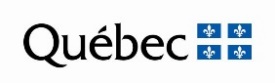 